        На основании Федерального закона от 24.06.1999 года №120-ФЗ «Об основах системы профилактики безнадзорности и правонарушений несовершеннолетних», Закона Челябинской области от 28.11.2002 года           № 125-ЗО «О системе профилактики безнадзорности и правонарушений несовершеннолетних в Челябинской области», во исполнение постановления администрации Пластовского муниципального района от 21.01.2015 года №12 «Об утверждении Положения о порядке межведомственного взаимодействия по выявлению семейного неблагополучия, организации работы с семьями, находящимися в социально опасном положении, семьями «группы риска» на территории Пластовского муниципального района: Внести в распоряжение администрации Пластовского муниципального района от 21.01.2015  года № 10-р «О  создании комиссии по работе с семьями, имеющими детей, при администрации Пластовского муниципального района» следующие изменения: - Состав комиссии по работе с семьями, имеющими детей, при администрации Пластовского муниципального района изложить в новой редакции:2. Разместить настоящее распоряжение на официальном сайте администрации Пластовского муниципального района в сети «Интернет». 3. Организацию выполнения настоящего распоряжения возложить  на заместителя главы Пластовского муниципального района по социальным вопросам Бычкова А.Б.Исполняющий обязанности главы Пластовского муниципального района	                                А.Н.Пестряков					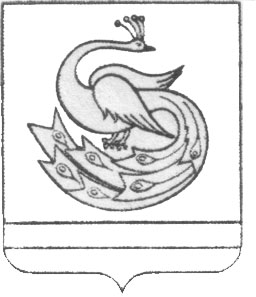 АДМИНИСТРАЦИЯ ПЛАСТОВСКОГО МУНИЦИПАЛЬНОГО РАЙОНАРАСПОРЯЖЕНИЕ«_08_» ___02______ 2019 г.                                                                   №98-рАДМИНИСТРАЦИЯ ПЛАСТОВСКОГО МУНИЦИПАЛЬНОГО РАЙОНАРАСПОРЯЖЕНИЕ«_08_» ___02______ 2019 г.                                                                   №98-рО внесении изменений  в распоряжение администрации  Пластовского муниципального района от 21.01.2015  г. № 10-рБычков А.Б.- заместитель главы Пластовского муниципального района по социальным вопросам, председатель комиссииИваненко Е.В.- начальник Управления социальной защиты населения Пластовского муниципального района,  заместитель председателя комиссииАристенко Н.А.Галина К.А. Гурская И.В.- начальник Управления образования Пластовского муниципального района - заведующая отделением помощи семье и детям МБУСО «Центр помощи детям, оставшимся без попечения родителей»- начальник отдела опеки и попечительства Управления социальной защиты населения Пластовского муниципального районаКудрявцев В.В.Cакулина С.П.-директор ОКУ Центр занятости населения Пластовского района- педагог – психолог МКОУ СШИ №8 г. ПластаСадыкова Л.Г.Киреева Е.Г.- директор МБУСО «Центр помощи детям, оставшимся без попечения родителей»- старший инспектор ГДН ОУУП и ПДН ОМВД России  по Пластовскому районуШатунова О.Г.Ячевская Ю.Н.- заведующая детской поликлиникой ГБУЗ «Городская больница г. Пласт»- ведущий специалист по делам несовершеннолетних и защите их прав администрации Пластовского муниципального района